Mind Matters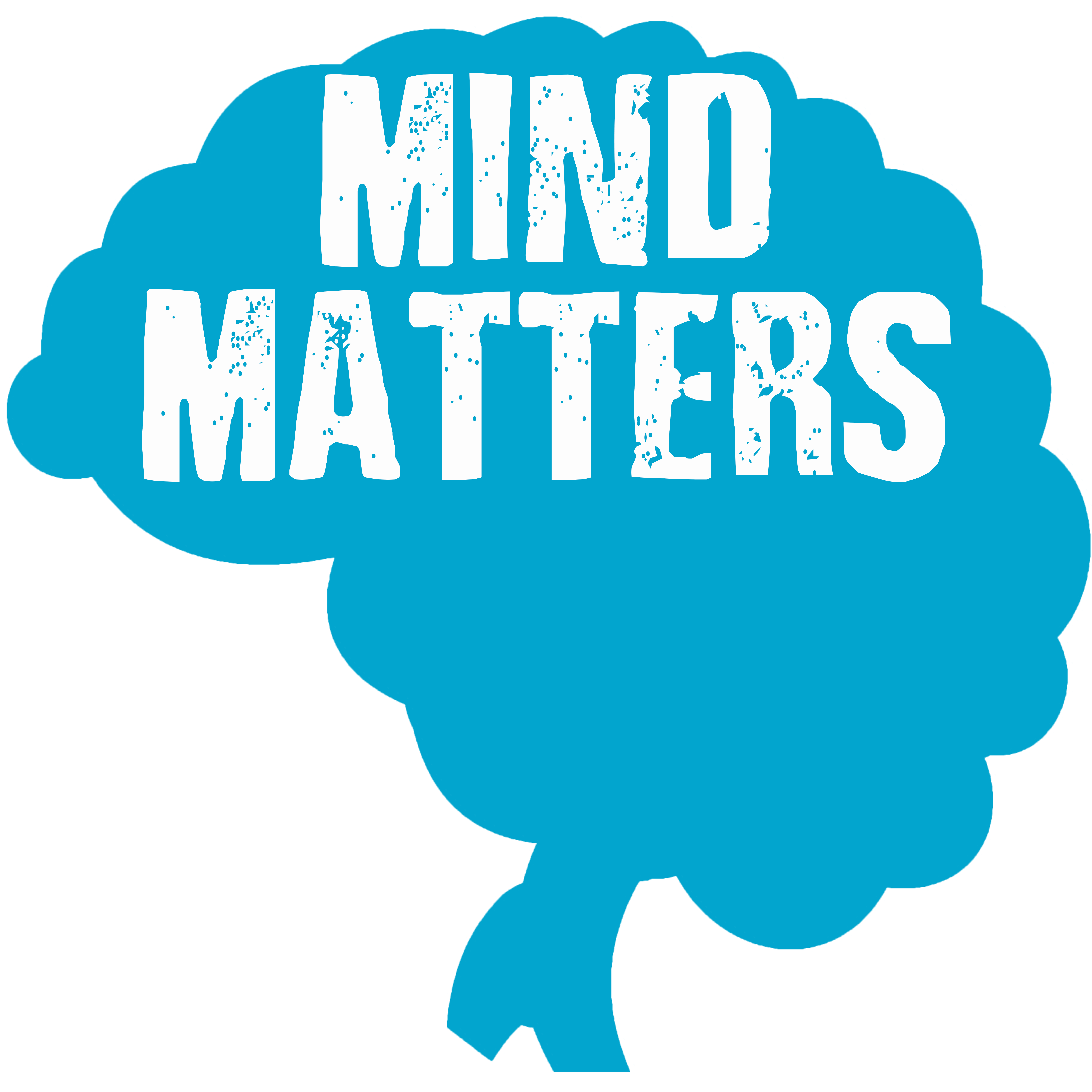 Philippians 2:12-13; Romans 12:1-2“Therefore, my dear friends, as you have always obeyed—not only in my presence, but now much more in my absence—continue to work out your salvation with fear and trembling, for it is God who works in you to will and to act in order to fulfill his good purpose.”Philippians 2:12-13 (NIV)God’s biggest work in our life is to _________ us.“Therefore we do not lose heart. Though outwardly we are wasting away, yet inwardly we are being renewed day by day.”2 Corinthians 4:16 (NIV)“Do not lie to each other, since you have taken off your old self with its practices 10 and have put on the new self, which is being renewed in knowledge in the image of its Creator.”Colossians 3:9-10 (NIV)“Therefore, I urge you, brothers and sisters, in view of God’s mercy, to offer your bodies as a living sacrifice, holy and pleasing to God—this is your true and proper worship. 2 Do not conform to the pattern of this world, but be transformed by the renewing of your mind. Then you will be able to test and approve what God’s will is—his good, pleasing and perfect will.” Romans 12:1-2 (NIV)Renewal of the mind means learning to _______ things as ________ _________ them.Renewal begins to break down our ___________ to God’s ___________ in our life.